ART, COMMERCIAL APPLICATIONS, COMPUTER APPLICATIONS and ECONOMIC APPLICATIONS papers are here. SCROLL DOWN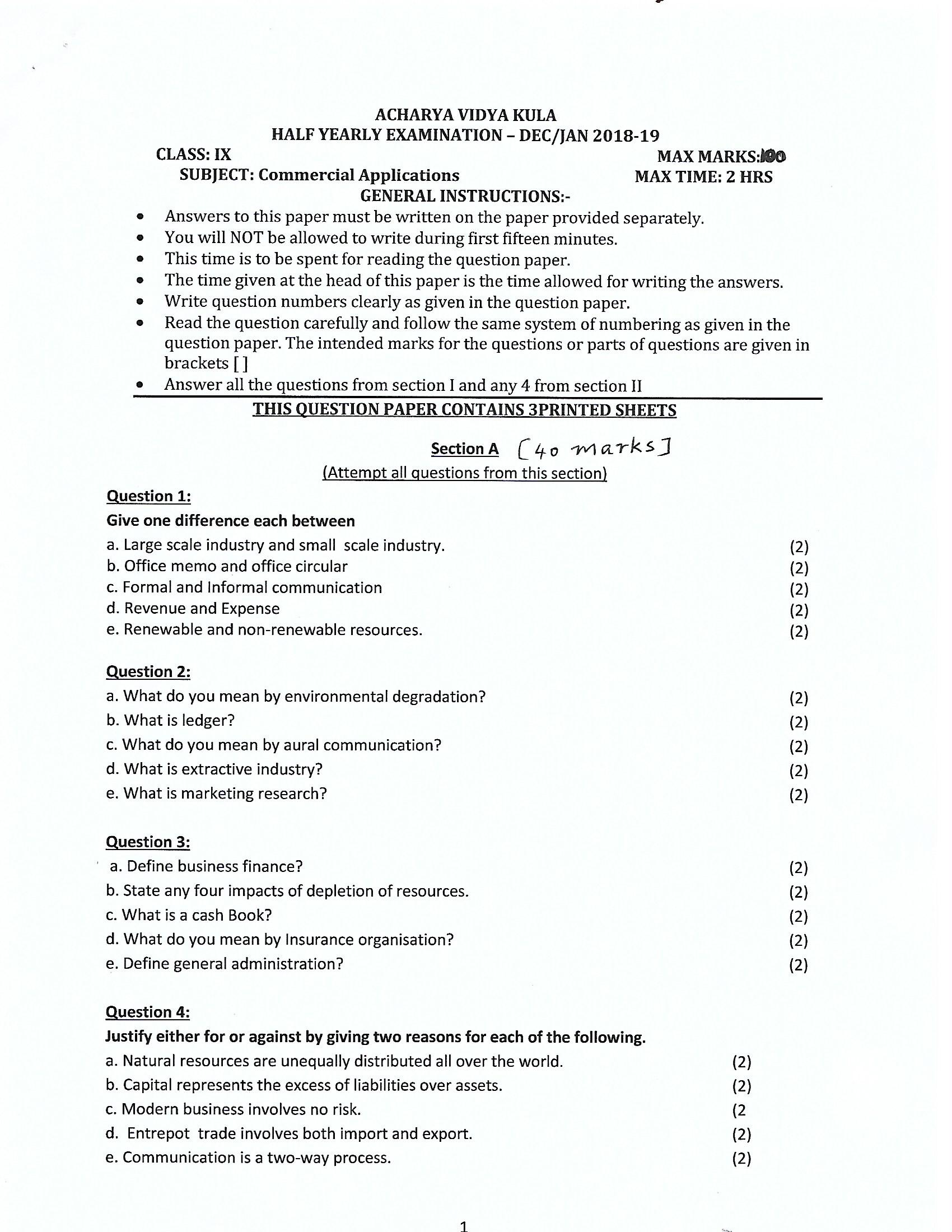 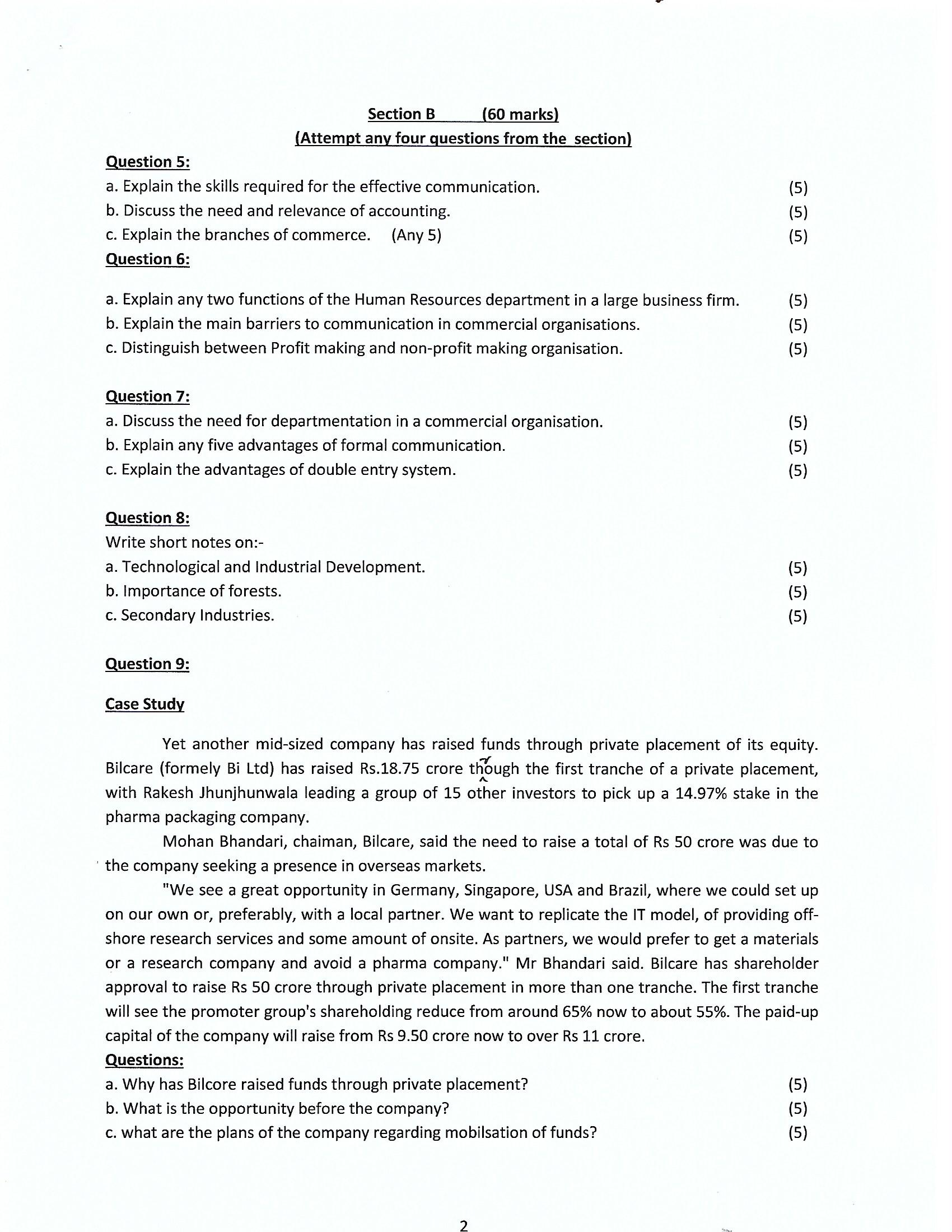 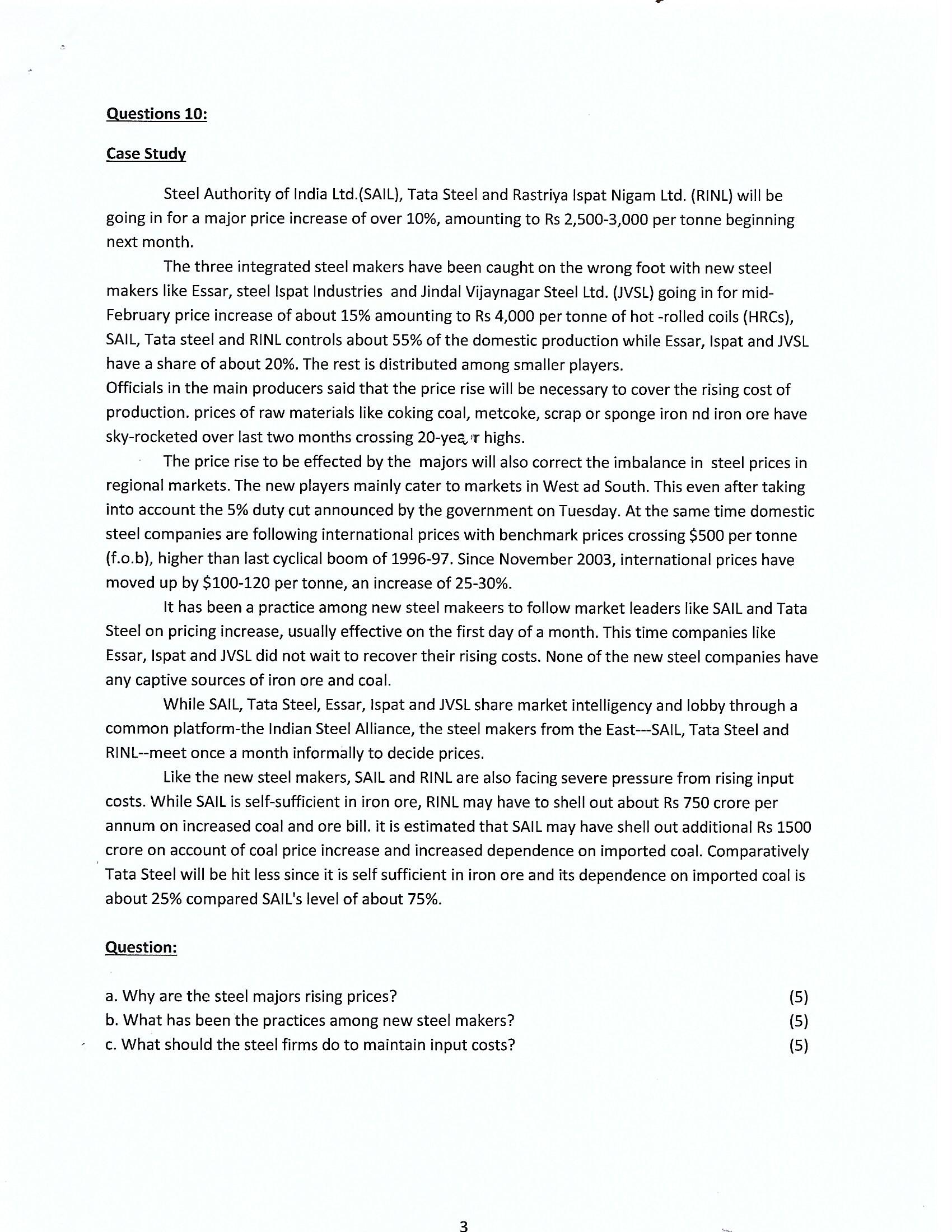 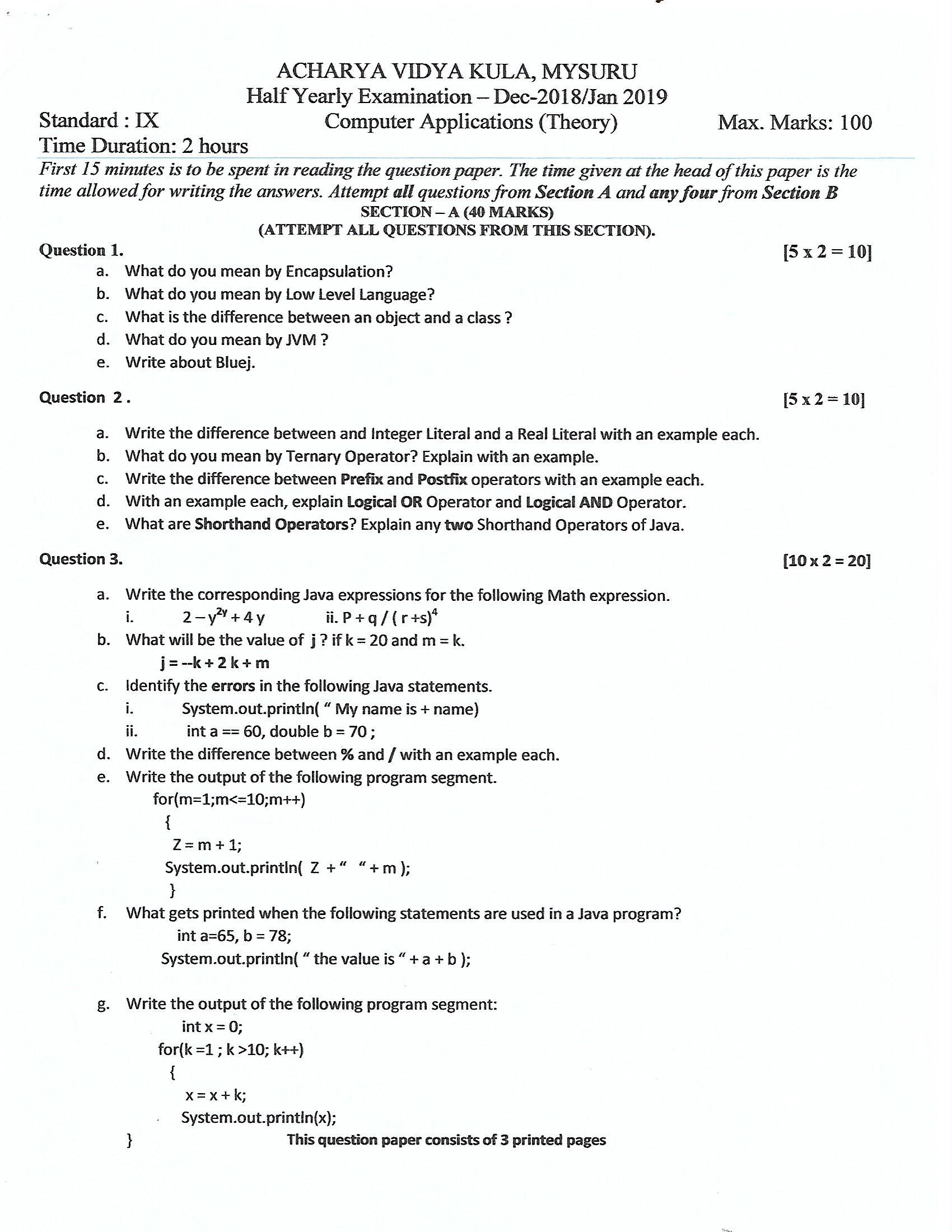 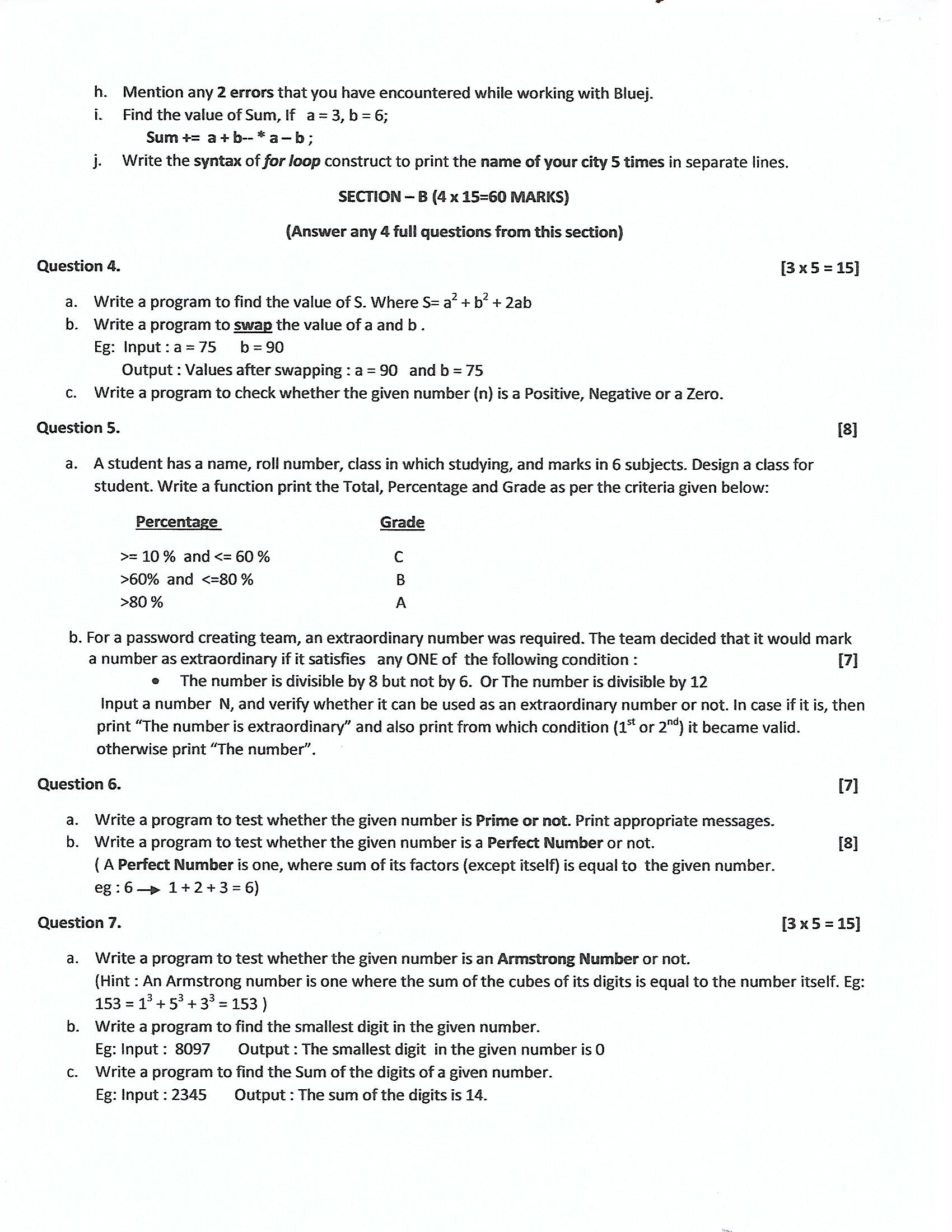 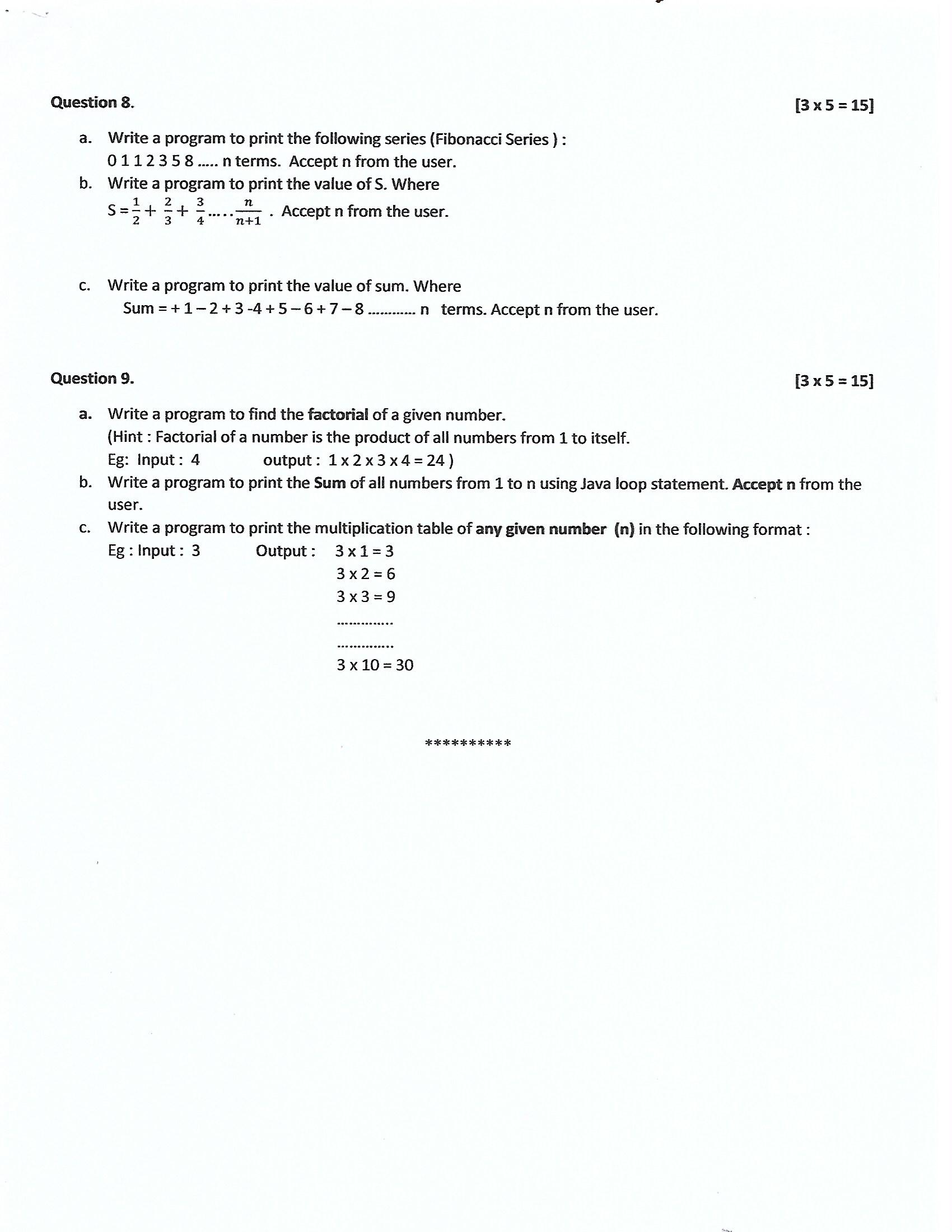 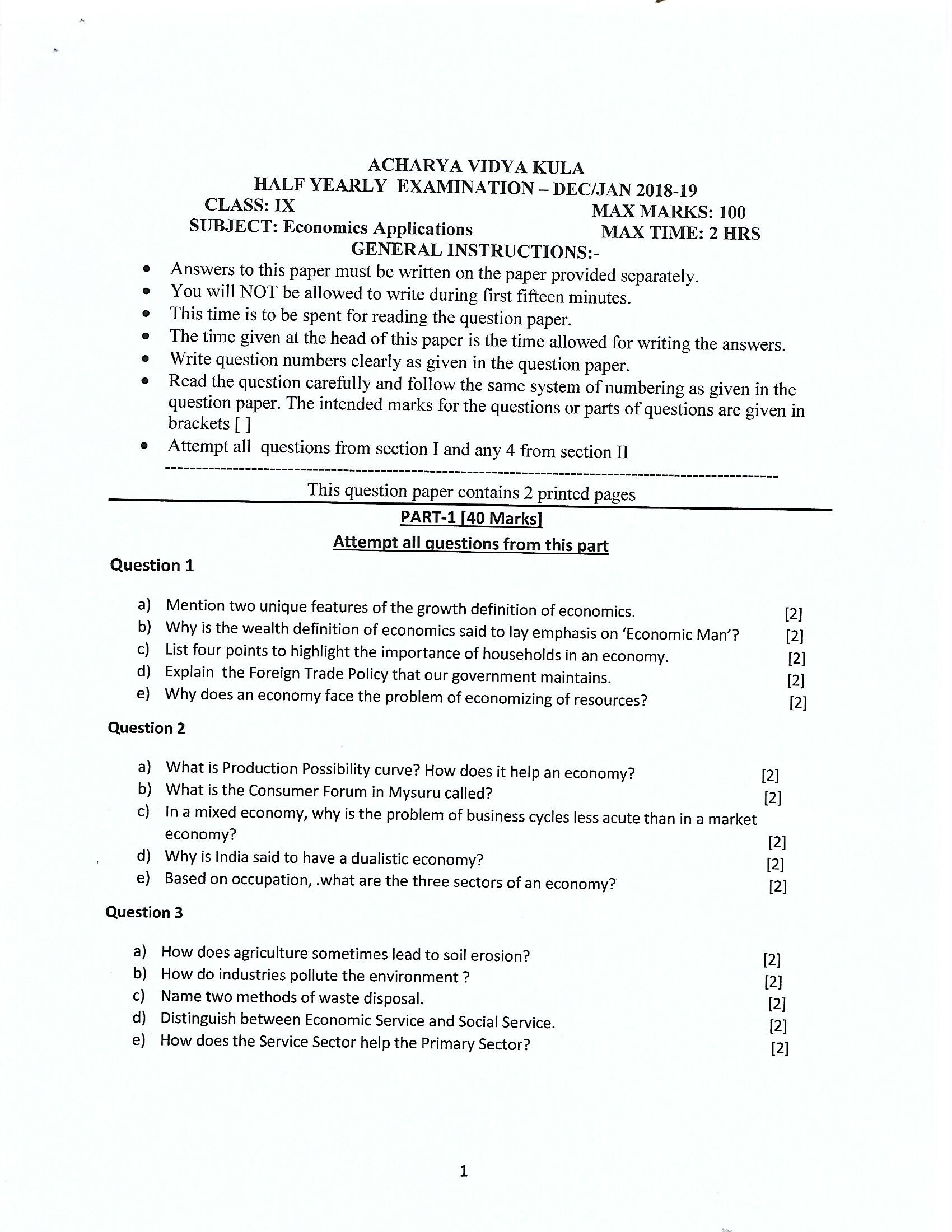 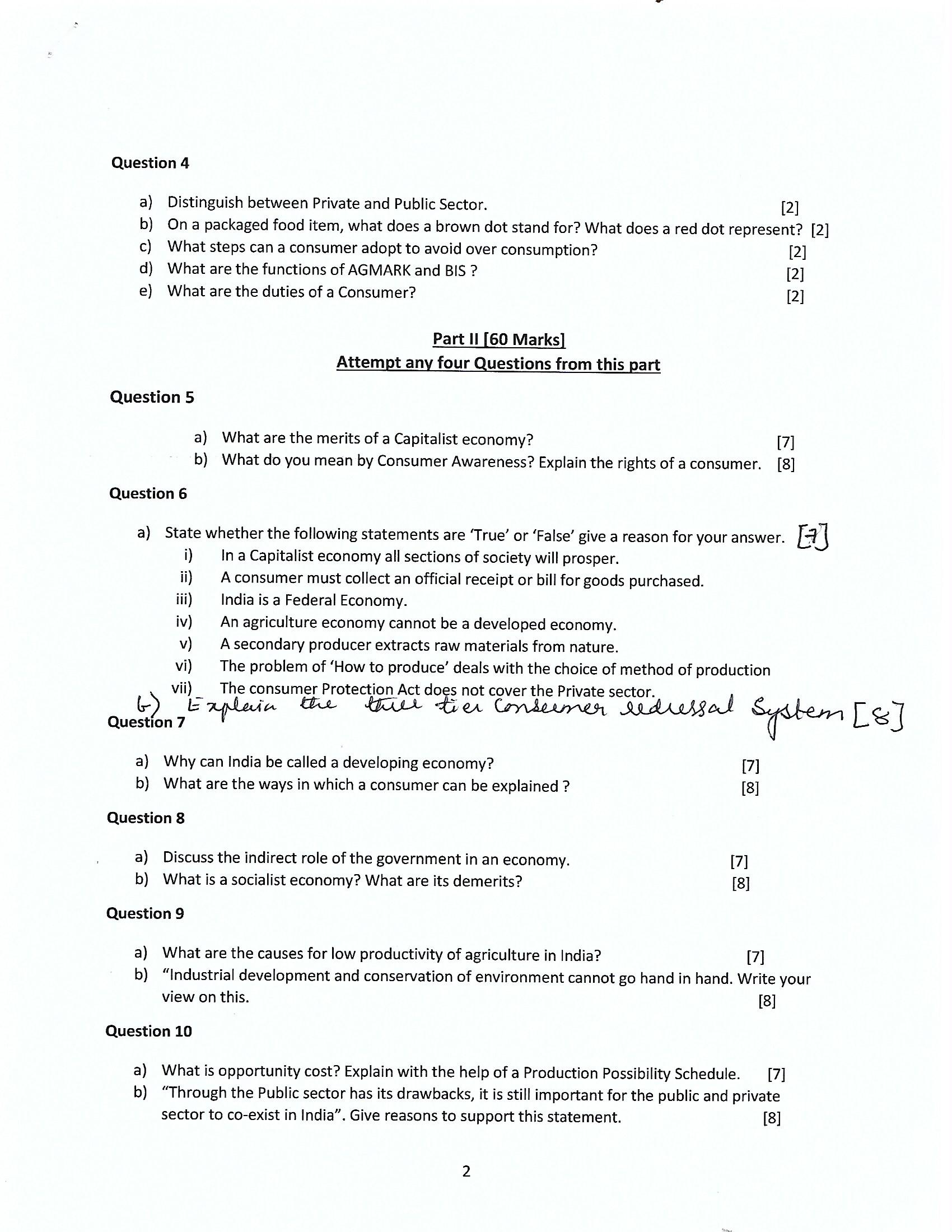 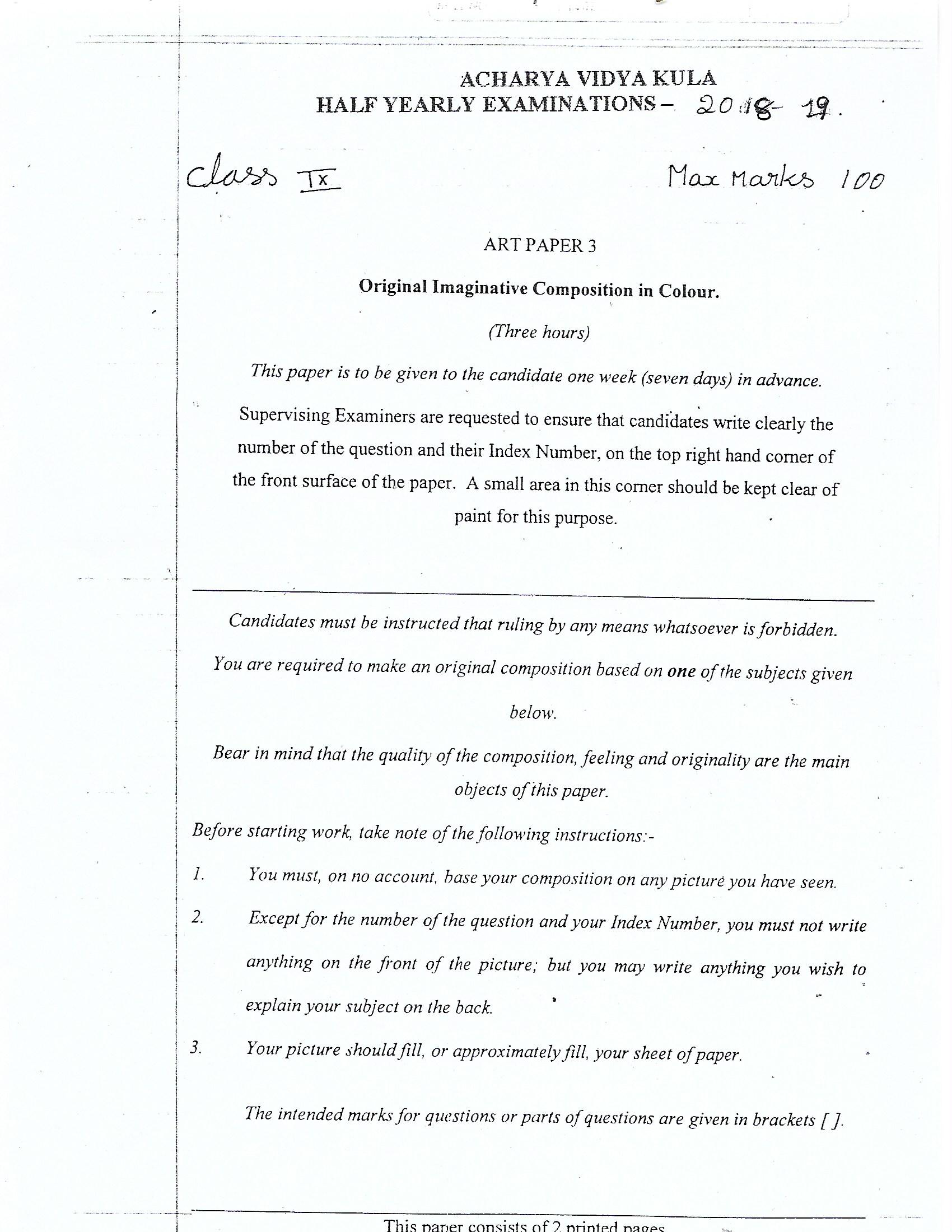 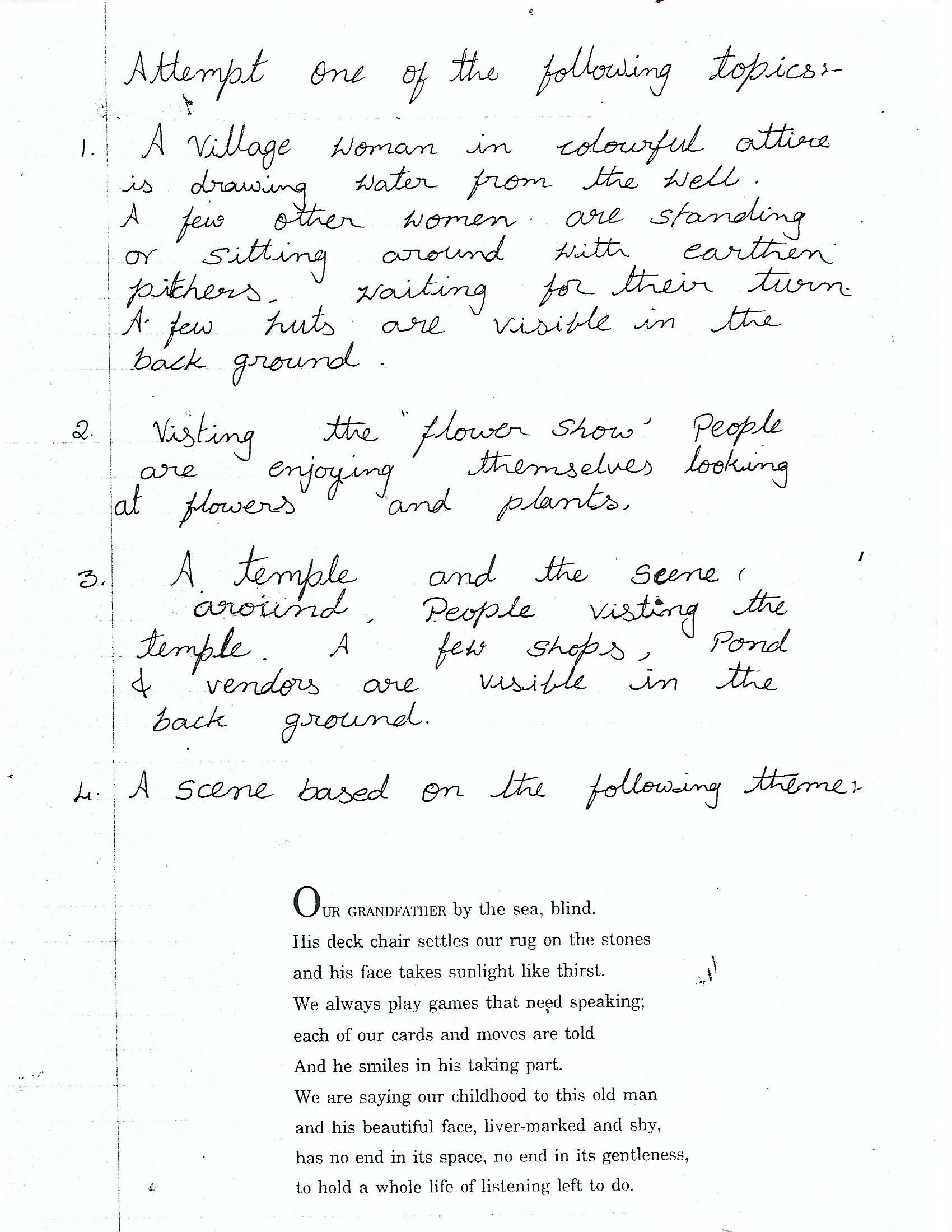 